PROGRAMXII posiedzeniaGrupy Tematycznej ds. podejścia Leaderprzy Grupie Roboczej ds. KSOWTermin: 4 kwietnia 2013 roku Miejsce: Ministerstwo Rolnictwa i Rozwoju Wsi, sala nr 5110:00 – 10:15 	Rozpoczęcie spotkania GTL i przedstawienie programu 10:15 – 11.45 	Projekty parasolowe – prezentacja i dyskusja nt. zakresu ich wdrażania 
w PROW 2014-202011:45 – 12:00	Przerwa 12:00 – 12:45	Zakres lokalnych strategii rozwoju w kolejnym okresie programowania 
w kontekście obecnych doświadczeń – dyskusja12:45 – 13:00 	Wsparcie przygotowawcze – prezentacja wstępnych założeń 13:30 – 14.30	Obiad 14:30 – 16:15	Omówienie wyników ewaluacji i kontroli LGD przeprowadzonych przez samorządy województw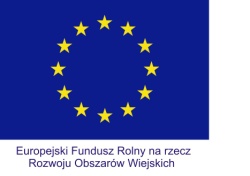 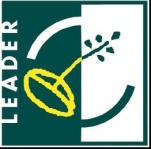 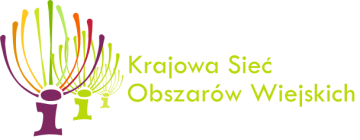 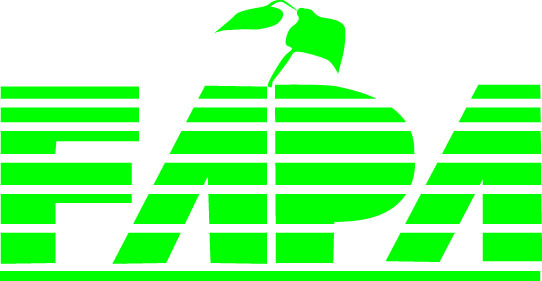 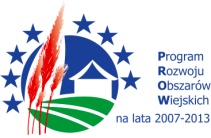 